■様	式別紙１	一般飲食店における衛生管理計画別紙１	一般飲食店における衛生管理計画（記載例）別紙２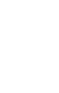 .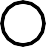 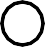 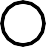 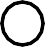 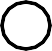 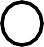 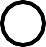 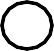 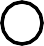 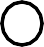 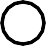 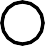 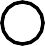 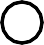 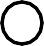 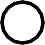 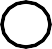 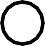 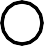 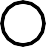 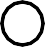 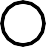 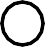 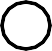 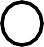 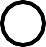 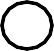 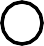 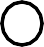 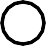 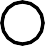 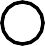 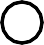 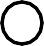 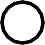 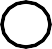 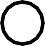 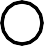 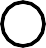 .別紙３	連絡先一覧⑤ 重要管理のポイント⑤ 重要管理のポイント⑤ 重要管理のポイント分類メニューチェック方法非加熱のもの（ 冷蔵品を冷たいまま提 供）加熱するもの（ 冷蔵品を加熱し、熱いまま提供）（ 加熱した後、高温保管）加熱後冷却 し、再加熱するもの（ 加熱後、冷却するもの）作成者サイン作成した日年月日一般的衛生管理のポイント一般的衛生管理のポイント一般的衛生管理のポイント一般的衛生管理のポイント一般的衛生管理のポイント一般的衛生管理のポイント①原 材 料 の 受入の確認いつ原材料の納入時・その他（））①原 材 料 の 受入の確認どのように外観、におい、包装の状態、表示（ 期限、保存方法） を確認する外観、におい、包装の状態、表示（ 期限、保存方法） を確認する外観、におい、包装の状態、表示（ 期限、保存方法） を確認する①原 材 料 の 受入の確認問題があったとき返品し、交換する返品し、交換する返品し、交換する②庫内温度の確認（ 冷蔵庫 ・ 冷 凍 庫）いつ始業前・作業中・業務終了後・その他（）②庫内温度の確認（ 冷蔵庫 ・ 冷 凍 庫）どのように温度計で庫内温度を確認する（ 冷蔵： 10℃以下、冷凍：－ 15℃以下）温度計で庫内温度を確認する（ 冷蔵： 10℃以下、冷凍：－ 15℃以下）温度計で庫内温度を確認する（ 冷蔵： 10℃以下、冷凍：－ 15℃以下）②庫内温度の確認（ 冷蔵庫 ・ 冷 凍 庫）問題があったとき異常の原因を確認、設定温度の再調整／ 故障の場合修理を依頼食材の状態に応じて使用しない又は加熱して提供異常の原因を確認、設定温度の再調整／ 故障の場合修理を依頼食材の状態に応じて使用しない又は加熱して提供異常の原因を確認、設定温度の再調整／ 故障の場合修理を依頼食材の状態に応じて使用しない又は加熱して提供③-1交差汚染・二次汚染の防止いつ始業前・作業中・業務終了後・その他（）③-1交差汚染・二次汚染の防止どのように冷蔵庫内の保管の状態を確認するまな板、包丁などの器具は、用途別に使い分け、扱った都度、十分に洗浄し、消毒する冷蔵庫内の保管の状態を確認するまな板、包丁などの器具は、用途別に使い分け、扱った都度、十分に洗浄し、消毒する冷蔵庫内の保管の状態を確認するまな板、包丁などの器具は、用途別に使い分け、扱った都度、十分に洗浄し、消毒する③-1交差汚染・二次汚染の防止問題があったとき生肉等による汚染があった場合は加熱して提供又は使用しない使用時に、まな板や包丁などに汚れが残っていた場合は、洗剤で再度洗浄し、消毒する生肉等による汚染があった場合は加熱して提供又は使用しない使用時に、まな板や包丁などに汚れが残っていた場合は、洗剤で再度洗浄し、消毒する生肉等による汚染があった場合は加熱して提供又は使用しない使用時に、まな板や包丁などに汚れが残っていた場合は、洗剤で再度洗浄し、消毒する③-2器具等の洗浄・消毒・殺菌いつ始業前・使用後・業務終了後・その他（）③-2器具等の洗浄・消毒・殺菌どのように使用の都度、まな板、包丁、ボウル等の器具類を洗浄し、消毒する使用の都度、まな板、包丁、ボウル等の器具類を洗浄し、消毒する使用の都度、まな板、包丁、ボウル等の器具類を洗浄し、消毒する③-2器具等の洗浄・消毒・殺菌問題があったとき使用時に汚れや洗剤などが残っていた場合は、洗剤で再度洗浄、または、すすぎを行い、消毒する使用時に汚れや洗剤などが残っていた場合は、洗剤で再度洗浄、または、すすぎを行い、消毒する使用時に汚れや洗剤などが残っていた場合は、洗剤で再度洗浄、または、すすぎを行い、消毒する③-3ト イ レ の 洗浄・消毒いつ始業前・作業中・業務終了後・その他（）③-3ト イ レ の 洗浄・消毒どのようにトイレの洗浄、消毒を行う特に、便座、水洗レバー、手すり、ドアノブ等は入念に消毒するトイレの洗浄、消毒を行う特に、便座、水洗レバー、手すり、ドアノブ等は入念に消毒するトイレの洗浄、消毒を行う特に、便座、水洗レバー、手すり、ドアノブ等は入念に消毒する③-3ト イ レ の 洗浄・消毒問題があったとき業務中にトイレが汚れていた場合は、洗剤で再度洗浄し、消毒する業務中にトイレが汚れていた場合は、洗剤で再度洗浄し、消毒する業務中にトイレが汚れていた場合は、洗剤で再度洗浄し、消毒する④-1従業員の健康管理 等いつ始業前・作業中・その他（）④-1従業員の健康管理 等どのように従業員の体調、手の傷の有無、着衣等の確認を行う従業員の体調、手の傷の有無、着衣等の確認を行う従業員の体調、手の傷の有無、着衣等の確認を行う④-1従業員の健康管理 等問題があったとき消化器症状がある場合は調理作業に従事させない手に傷がある場合には、絆創膏をつけた上から手袋を着用させる汚れた作業着は交換させる消化器症状がある場合は調理作業に従事させない手に傷がある場合には、絆創膏をつけた上から手袋を着用させる汚れた作業着は交換させる消化器症状がある場合は調理作業に従事させない手に傷がある場合には、絆創膏をつけた上から手袋を着用させる汚れた作業着は交換させる④-2手洗いの実施いつトイレの後、調理施設に入る前、盛り付けの前、作業内容変更時、生肉や生魚などを扱った後、金銭をさわった後、清掃を行った後トイレの後、調理施設に入る前、盛り付けの前、作業内容変更時、生肉や生魚などを扱った後、金銭をさわった後、清掃を行った後トイレの後、調理施設に入る前、盛り付けの前、作業内容変更時、生肉や生魚などを扱った後、金銭をさわった後、清掃を行った後④-2手洗いの実施・その他（	）・その他（	）・その他（	）・その他（	）④-2手洗いの実施どのように衛生的な手洗いを行う衛生的な手洗いを行う衛生的な手洗いを行う④-2手洗いの実施問題があったとき作業中に従業員が必要なタイミングで手を洗っていないことを確認した場合には、すぐに手洗いを行わせる作業中に従業員が必要なタイミングで手を洗っていないことを確認した場合には、すぐに手洗いを行わせる作業中に従業員が必要なタイミングで手を洗っていないことを確認した場合には、すぐに手洗いを行わせる⑤ 重要管理のポイント⑤ 重要管理のポイント⑤ 重要管理のポイント分類メニューチェック方法非加熱のもの（ 冷蔵品を冷たいまま提 供）刺身、冷奴冷蔵庫より取り出したらすぐに提供するハンバーグ火の強さや時間、肉汁、見た目で判断する加熱するもの（ 冷蔵品を加熱し、熱いまま提供）焼き魚焼き鳥魚の大きさ、火の強さや時間、焼き上がりの触感（弾力）、見 た目で判断する火の強さや時間、見た目で判断する唐揚げ油の温度、揚げる時間、油にいれるチキンの数量、見た目で判 断する（ 加熱した後、高温保管）唐揚げライス触感、見た目で判断する加熱後冷却 し、再加熱するものカレースープ速やかに冷却、再加熱時には気泡、見た目で判断する（ 加熱後、冷却するもの）ポテトサラダ速やかに冷却、冷蔵庫より取り出したらすぐに提供する作成者サイン食 協 太 郎作成した日	〇〇〇〇   年	■■ 月 △△ 日分類①原材料の 受入の確認①原材料の 受入の確認②庫内温度の確認  冷蔵庫・冷凍庫（℃）③－１ 交差汚染・二次汚染の防止③－１ 交差汚染・二次汚染の防止③－２ 器 具 等 の 洗浄・消毒・殺菌③－２ 器 具 等 の 洗浄・消毒・殺菌③－３ トイレの洗浄・消毒④－１ 従業員の健康管理 等④－１ 従業員の健康管理 等④－２ 手洗いの実施④－２ 手洗いの実施日々チェック特記事項確認者1日良・否良・否良・否良 ・ 否良・否良・否2日良・否良・否良・否良 ・ 否良・否良・否3日良・否良・否良・否良・ 否良・否良・否4日良・否良・否良・否良 ・ 否良・否良・否5日良・否良・否良・否良 ・ 否良・否良・否6日良・否良・否良・否良 ・ 否良・否良・否7日良・否良・否良・否良 ・ 否良・否良・否8日良・否良・否良・否良 ・ 否良・否良・否9日良・否良・否良・否良 ・ 否良・否良・否10日良・否良・否良・否良 ・ 否良・否良・否11日良・否良・否良・否良 ・ 否良・否良・否12日良・否良・否良・否良 ・ 否良・否良・否13日良・否良・否良・否良 ・ 否良・否良・否14日良・否良・否良・否良 ・ 否良・否良・否15日良・否良・否良・否良 ・ 否良・否良・否分類①原材料の 受入の確認①原材料の 受入の確認②庫内温度の確認  冷蔵庫・冷凍庫（℃）③－１ 交差汚染・二次汚染の防止③－１ 交差汚染・二次汚染の防止③－２ 器 具 等 の 洗浄・消毒・殺菌③－２ 器 具 等 の 洗浄・消毒・殺菌③－３ トイレの洗浄・消毒③－３ トイレの洗浄・消毒④－１ 従業員の健康管理 等④－１ 従業員の健康管理 等④－２ 手洗いの実施④－２ 手洗いの実施日々チェック特記事項確認者16日良・否良・否良・否良・否良・否良・否17日良・否良・否良・否良・否良・否良・否18日良・否良・否良・否良・否良・否良・否19日良・否良・否良・否良・否良・否良・否20日良・否良・否良・否良・否良・否良・否21日良・否良・否良・否良・否良・否良・否22日良・否良・否良・否良・否良・否良・否23日良・否良・否良・否良・否良・否良・否24日良・否良・否良・否良・否良・否良・否25日良・否良・否良・否良・否良・否良・否26日良・否良・否良・否良・否良・否良・否27日良・否良・否良・否良・否良・否良・否28日良・否良・否良・否良・否良・否良・否29日良・否良・否良・否良・否良・否良・否30日良・否良・否良・否良・否良・否良・否31日良・否良・否良・否良・否良・否良・否分類非加熱のもの（冷蔵品を冷たいまま提供）非加熱のもの（冷蔵品を冷たいまま提供）加熱するもの（冷蔵品を加熱し、熱いまま提供）加熱するもの（冷蔵品を加熱し、熱いまま提供）（加熱した後、高温保管）（加熱した後、高温保管）加熱後冷却し、再加熱するもの加熱後冷却し、再加熱するもの（加熱後、冷却するもの）（加熱後、冷却するもの）日々チェック特記事項確認者メニュー日々チェック特記事項確認者1日良・否良・否良・否良・否良・否2日良・否良・否良・否良・否良・否3日良・否良・否良・否良・否良・否4日良・否良・否良・否良・否良・否5日良・否良・否良・否良・否良・否6日良・否良・否良・否良・否良・否7日良・否良・否良・否良・否良・否8日良・否良・否良・否良・否良・否9日良・否良・否良・否良・否良・否10日良・否良・否良・否良・否良・否11日良・否良・否良・否良・否良・否12日良・否良・否良・否良・否良・否13日良・否良・否良・否良・否良・否分類非加熱のもの（冷蔵品を冷たいまま提供）非加熱のもの（冷蔵品を冷たいまま提供）加熱するもの（冷蔵品を加熱し、熱いまま提供）加熱するもの（冷蔵品を加熱し、熱いまま提供）（加熱した後、高温保管）（加熱した後、高温保管）加熱後冷却し、再加熱するもの加熱後冷却し、再加熱するもの（加熱後、冷却するもの）（加熱後、冷却するもの）日々チェック特記事項確認者14日良・否良・否良・否良・否良・否15日良・否良・否良・否良・否良・否16日良・否良・否良・否良・否良・否17日良・否良・否良・否良・否良・否18日良・否良・否良・否良・否良・否19日良・否良・否良・否良・否良・否20日良・否良・否良・否良・否良・否21日良・否良・否良・否良・否良・否22日良・否良・否良・否良・否良・否23日良・否良・否良・否良・否良・否24日良・否良・否良・否良・否良・否25日良・否良・否良・否良・否良・否26日良・否良・否良・否良・否良・否27日良・否良・否良・否良・否良・否28日良・否良・否良・否良・否良・否29日良・否良・否良・否良・否良・否30日良・否良・否良・否良・否良・否31日良・否良・否良・否良・否良・否分類①原材料の 受入の確認①原材料の 受入の確認②庫内温度の確認  冷蔵庫・冷凍庫（℃）③－１ 交差汚染・二次汚染の防止③－１ 交差汚染・二次汚染の防止③－２ 器 具 等 の 洗浄・消毒・殺菌③－２ 器 具 等 の 洗浄・消毒・殺菌③－３ トイレの洗浄・消毒④－１ 従業員の健康管理 等④－１ 従業員の健康管理 等④－２ 手洗いの実施④－２ 手洗いの実施日々チェック特記事項確認者1日良・否4、－16良・否良・否良 ・ 否良・否良・否花子4/1朝 小麦粉の包装が1袋破れていたので返品。午後、再納品2日良・否9、－23良・否良・否良 ・ 否良・否良・否花子4/2昼前、Ａ君がトイレの後に手を洗わず作業に戻ったので、注意し手洗いさせた3日良・否15、－23→再10℃良・否良・否良・ 否良・否良・否花子4/3 11時頃、15℃。20分後OK。いつもより出し入れ頻繁だったか。4日良・否6、－22良・否良・否良 ・ 否良・否良・否花子5日良・否８、－16良・否良・否良 ・ 否良・否良・否花子4/5 調理の時にまな板に汚れが残っていたので再洗浄。A君の洗浄に問題? 注意4/6 13時過ぎ、Ｃ君からトイレが汚れているとの連絡があったので、清掃し洗剤で洗浄し、消毒ノロウイルス処理キットがないので、念のため購入してください。4/7 注文済み 太郎4/7太郎6日良・否9、－21良・否良・否良・ ✔否良・否良・否花子4/5 調理の時にまな板に汚れが残っていたので再洗浄。A君の洗浄に問題? 注意4/6 13時過ぎ、Ｃ君からトイレが汚れているとの連絡があったので、清掃し洗剤で洗浄し、消毒ノロウイルス処理キットがないので、念のため購入してください。4/7 注文済み 太郎4/7太郎7日良・否5、－16良・否良・否良 ・ 否良・否良・否花子4/5 調理の時にまな板に汚れが残っていたので再洗浄。A君の洗浄に問題? 注意4/6 13時過ぎ、Ｃ君からトイレが汚れているとの連絡があったので、清掃し洗剤で洗浄し、消毒ノロウイルス処理キットがないので、念のため購入してください。4/7 注文済み 太郎4/7太郎8日良・否9、－23良・否良・否良 ・ 否良・否良・否花子9日良・否８、－16良・否良・否良 ・ 否良・否良・否C次郎4/9 花子さん一日不在、代理10日良・否6、－18良・否良・否良 ・ 否良・否良・否花子4/10 朝、A君が体調が悪そうだった。聞いたら下痢なので、帰宅させた。11日良・否7、－15良・否良・否良 ・ 否良・否良・否花子4/11  昼、客がコップを破損。周囲の客、料理に影響ないことを確認。客のいないときにC君とテーブル、床を清掃。A君復帰。食中毒ではなかった模様。今日の手洗い良好。この調子８、－16花子4/11  昼、客がコップを破損。周囲の客、料理に影響ないことを確認。客のいないときにC君とテーブル、床を清掃。A君復帰。食中毒ではなかった模様。今日の手洗い良好。この調子12日良・否８、－16良・否良・否良 ・ 否良・否良・否花子13日良・否良・否良・否良 ・ 否良・否良・否14日良・否良・否良・否良 ・ 否良・否良・否15日良・否良・否良・否良 ・ 否良・否良・否分類非加熱のもの（冷蔵品を冷たいまま提供）加熱するもの（冷蔵品を加熱し、熱いまま提供）（加熱した後、高温保管）加熱後冷却し、再加熱するもの（加熱後、冷却するもの）特記事項確認者メニュー刺身、冷奴ハンバーグ、焼き魚、焼き鳥、唐揚げ唐揚げカレー、スープポテトサラダ日々チェック特記事項確認者1日良・ 否良・ 否良・ 否良・ 否良・ 否花子4/1 ハンバーグの内部が赤いとクレームがあった。調理したB君に確認したところ、急いでいたので確認が十分でなかったとのことであった。Ｂ君に加熱の徹   底と確認を再教育した。4/7太郎2日良・ 否良・ 否良・ 否良・ 否良・ 否花子4/1 ハンバーグの内部が赤いとクレームがあった。調理したB君に確認したところ、急いでいたので確認が十分でなかったとのことであった。Ｂ君に加熱の徹   底と確認を再教育した。4/7太郎3日良・ 否良・ 否良・ 否良・ 否良・ 否花子4/1 ハンバーグの内部が赤いとクレームがあった。調理したB君に確認したところ、急いでいたので確認が十分でなかったとのことであった。Ｂ君に加熱の徹   底と確認を再教育した。4/7太郎4日良・ 否良・ 否良・ 否良・ 否良・ 否花子4/1 ハンバーグの内部が赤いとクレームがあった。調理したB君に確認したところ、急いでいたので確認が十分でなかったとのことであった。Ｂ君に加熱の徹   底と確認を再教育した。4/7太郎5日良・ 否良・ 否良・ 否良・ 否良・ 否花子4/1 ハンバーグの内部が赤いとクレームがあった。調理したB君に確認したところ、急いでいたので確認が十分でなかったとのことであった。Ｂ君に加熱の徹   底と確認を再教育した。4/7太郎6日良・ 否良・ 否良・ 否良・ 否良・ 否花子4/1 ハンバーグの内部が赤いとクレームがあった。調理したB君に確認したところ、急いでいたので確認が十分でなかったとのことであった。Ｂ君に加熱の徹   底と確認を再教育した。4/7太郎7日良・ 否良・ 否良・ 否良・ 否良・ 否花子4/1 ハンバーグの内部が赤いとクレームがあった。調理したB君に確認したところ、急いでいたので確認が十分でなかったとのことであった。Ｂ君に加熱の徹   底と確認を再教育した。4/7太郎8日良・ 否良・ 否良・ 否良・ 否良・ 否4/1 ハンバーグの内部が赤いとクレームがあった。調理したB君に確認したところ、急いでいたので確認が十分でなかったとのことであった。Ｂ君に加熱の徹   底と確認を再教育した。4/7太郎9日良・ 否良・ 否良・ 否良・ 否良・ 否4/1 ハンバーグの内部が赤いとクレームがあった。調理したB君に確認したところ、急いでいたので確認が十分でなかったとのことであった。Ｂ君に加熱の徹   底と確認を再教育した。4/7太郎10日良・ 否良・ 否良・ 否良・ 否良・ 否4/1 ハンバーグの内部が赤いとクレームがあった。調理したB君に確認したところ、急いでいたので確認が十分でなかったとのことであった。Ｂ君に加熱の徹   底と確認を再教育した。4/7太郎11日良・ 否良・ 否良・ 否良・ 否良・ 否4/1 ハンバーグの内部が赤いとクレームがあった。調理したB君に確認したところ、急いでいたので確認が十分でなかったとのことであった。Ｂ君に加熱の徹   底と確認を再教育した。4/7太郎12日良・ 否良・ 否良・ 否良・ 否良・ 否4/1 ハンバーグの内部が赤いとクレームがあった。調理したB君に確認したところ、急いでいたので確認が十分でなかったとのことであった。Ｂ君に加熱の徹   底と確認を再教育した。4/7太郎13日良・ 否良・ 否良・ 否良・ 否良・ 否4/1 ハンバーグの内部が赤いとクレームがあった。調理したB君に確認したところ、急いでいたので確認が十分でなかったとのことであった。Ｂ君に加熱の徹   底と確認を再教育した。4/7太郎機   関   名電話・ＦＡＸ備考（担当者など）保 健 所ガス電気水道（水漏れ）主たる原材料の購入先